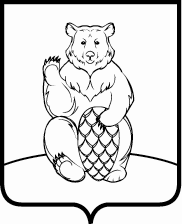 СОВЕТ ДЕПУТАТОВПОСЕЛЕНИЯ МИХАЙЛОВО-ЯРЦЕВСКОЕ В ГОРОДЕ МОСКВЕР Е Ш Е Н И Е19 ноября 2020г.                                                                                               №3/16О согласовании списания нефинансовых активов имущества казны поселения Михайлово-Ярцевское, пришедших в негодностьВ соответствии с Федеральным законом от 06.10.2003 № 131-ФЗ «Об общих принципах организации местного самоуправления в Российской Федерации», Приказом Министерства Финансов РФ от 01.12.2010 № 157н «Об утверждении единого плана счетов бухгалтерского учета для органов государственной власти (государственных органов), органов местного самоуправления, органов управления государственными внебюджетными фондами, государственных академий наук, государственных (муниципальных) учреждений и Инструкции по ее применению», Федеральным законом от 06.12.2013 № 402-ФЗ «О бухгалтерском учете», Уставом муниципального образования поселение Михайлово-Ярцевское в городе Москве,СОВЕТ ДЕПУТАТОВ  ПОСЕЛЕНИЯ МИХАЙЛОВО-ЯРЦЕВСКОЕРЕШИЛ:1. Согласовать списание нефинансовых активов с бухгалтерского учета и исключение из реестра муниципального имущества казны нефинансовых активов пришедших в негодность (Приложение 1).2. Настоящее решение вступает в силу со дня принятия.3. Разместить настоящее решение на официальном сайте администрации поселения Михайлово-Ярцевское в городе Москве в информационно-телекоммуникационной сети Интернет.4. Контроль за исполнением настоящего решения возложить на Главу поселения Михайлово-Ярцевское Г.К.Загорского.Глава поселения                                            Г.К. Загорский                                           				Приложение 1к решению Совета депутатов поселения Михайлово-Ярцевское в городе Москве от 19.11.2020 №3/16 ПЕРЕЧЕНЬобъектов нефинансовых активов имущества казны поселения Михайлово-Ярцевское пришедших в негодность№ п/пНаименование объектаАдресИнвентарный номерГод вводаБалансовая стоимостьОстаточная стоимостьПричина списания1Контейнер заглубленного типа объемом 5 м3  пос. Шишкин Лес, дом 1711085117922015170 482,94170 482,94Под давлением  грунтовых вод  пластмассовая часть  контейнера при выпирании получила механические повреждения, трещины, через которые в тело контейнера попадает вода.2Контейнер заглубленного типа объемом 5 м3пос. Шишкин Лес, дом 1711085115002013139 175,82139 175,82Под давлением  грунтовых вод  пластмассовая часть  контейнера при выпирании получила механические повреждения, трещины, через которые в тело контейнера попадает вода.3Контейнер заглубленного типа объемом 5 м3пос. Шишкин Лес, дом 1711085115012013139 175,82139 175,82Под давлением  грунтовых вод  пластмассовая часть  контейнера при выпирании получила механические повреждения, трещины, через которые в тело контейнера попадает вода.4Контейнер заглубленного типа объемом 5 м3пос. Шишкин Лес, дом 1711085115022013139 175,82139 175,82Под давлением  грунтовых вод  пластмассовая часть  контейнера при выпирании получила механические повреждения, трещины, через которые в тело контейнера попадает вода.5Площадка мусоросборнаяпос. Шишкин Лес, дом 171108511463201339 185,460,00В результате демонтажа поврежденного контейнера произошло обрушение асфальтобетонного покрытия.6Площадка мусоросборнаяпос. Шишкин Лес, дом 171108511790201545 102,2945 102,29В результате демонтажа поврежденного контейнера произошло обрушение асфальтобетонного покрытия.7Контейнер заглубленного типа 5м3 д/о Плесковод/о Плесково дом 211085118572015170 482,94170 482,94Под давлением  грунтовых вод  пластмассовая часть  контейнера при выпирании получила механические повреждения, трещины, через которые в тело контейнера попадает вода.8Контейнер заглубленного типа 5м3 д/о Плесковод/о Плесково дом 211085118582015170 482,94170 482,94Под давлением  грунтовых вод  пластмассовая часть  контейнера при выпирании получила механические повреждения, трещины, через которые в тело контейнера попадает вода.9Площадка мусоросборнаяд/о Плесково дом 21108511856201556 705,4456 705,44В результате демонтажа поврежденного контейнера произошло обрушение асфальтобетонного покрытия.10Контейнер заглубленного типа 5м3д. Ярцево, д.1311085203982016202 230,49202 230,49Под давлением  грунтовых вод  пластмассовая часть  контейнера при выпирании получила механические повреждения, трещины, через которые в тело контейнера попадает вода.11Контейнер заглубленного типа 5м3д. Ярцево, д.1311085204002016202 230,48202 230,48Под давлением  грунтовых вод  пластмассовая часть  контейнера при выпирании получила механические повреждения, трещины, через которые в тело контейнера попадает вода.12Площадка мусоросборнаяд.Ярцево д.131108511894201669 346,5769 346,57В результате демонтажа поврежденного контейнера произошло обрушение асфальтобетонного покрытия.